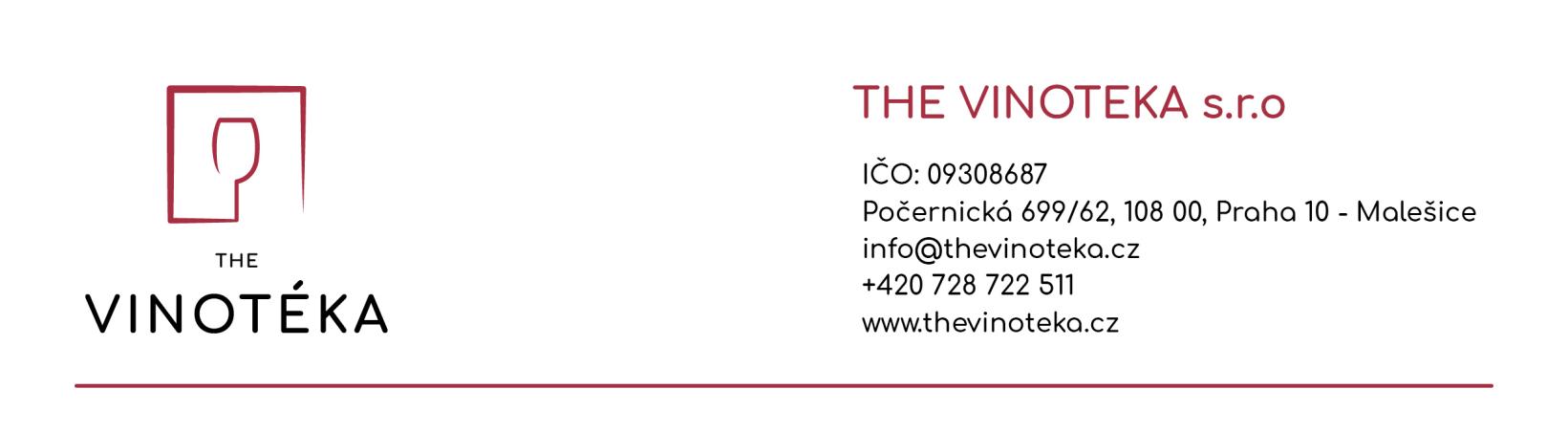 FORMULÁŘ PRO UPLATNĚNÍ REKLAMACE(Tento formulář vyplňte a odešlete jej zpět pouze v případě, že chcete reklamovat zboží v zákonné době. Formulářje třeba vytisknout, podepsat a zaslat naskenovaný́ na níže uvedenou e-mailovou adresu, případně jej vložit do zásilkys vráceným zbožím.)ADRESÁTSPOTŘEBITELJméno a příjmení:      Adresa:      Telefon:      E-mail:      UPLATNĚNÍ PRÁVA Z VADNÉHO PLNĚNÍ (REKLAMACE)Dobrý den, dne         jsem ve Vašem obchodě https://www.thevinoteka.cz/e-shop/ vytvořil objednávku číslo      Mnou zakoupený produkt však vykazuje tyto vady:      Požaduji vyřídit reklamaci následujícím způsobem:      Zároveň Vás žádám o vystavení písemného potvrzení o uplatnění reklamace s uvedením, kdy jsem právo uplatnil, co jeobsahem reklamace spolu s mým nárokem na opravu/výměnu, a následně potvrzení data a způsobu vyřízení reklamace,včetně potvrzení o provedení opravy a době jejího trvání (v případě, že se jedná o opravu, nikoliv výměnu).Peněžní prostředky za objednávku byly zaslány způsobem:      a budou navráceny zpět převodem na bankovní účet číslo:      V       dne      ___________________________________(podpis spotřebitele)Obecná poučení k uplatnění reklamace: Zakoupení věci jste jakožto spotřebitel povinen prokázat předložením kupního dokladu, případně jiným, dostatečněvěrohodným způsobem. Jakožto spotřebitel nemůžete uplatnit práva z vad, které jste sám způsobil nebo o kterých jste při koupi věděl. Stejně tak i u vad,pro které jsme s Vámi, jakožto prodávající a spotřebitel, dohodli snížení ceny. Neodpovídáme ani za běžné opotřebení věci. Reklamace musí být uplatněnanejpozději v 24měsíční lhůtě. Reklamaci je třeba uplatnit bezodkladně, aby nedošlo k rozšíření vady a v jejím důsledku k zamítnutí reklamace. Včasnýmoznámením vady poté, co se objeví, si můžete zajistit bezproblémové vyřízení reklamace. Reklamace je vyřízena teprve tehdy, když Vás o tomvyrozumíme. Vyprší-li zákonná lhůta, považujte to za podstatné porušení smlouvy a můžete od kupní smlouvy odstoupit.Internetový́ obchod: https://www.thevinoteka.cz/e-shop/ Společnost: the vinotéka s.r.o.Se sídlem: Počernická 699/62, MalešiceIČ / DIČ: 09308687 / CZ09308687E-mailová adresa: info@thevinoteka.cz  Telefonní číslo: +420 728 722 511